課程名稱：汽車車燈射出成型之實用技術二日課程上課日期: 9/3 (二) & 9/10(二)上課時間: 0930-1700 上課地點: 台南場現今社會，汽車除講究性能外，汽車的款式決定個人品味，而汽車車燈扮演汽車重要的外觀件又是汽車的靈魂之窗，導致對於車燈的品質需求隨之增高。多樣化的汽車車燈規格與款式搭配各式各樣的汽車造型，車燈的塑膠燈殼因此從單色射出成型到雙色射出成型，使得原本具有高度複雜性的塑膠射出成型更顯複雜，造成車燈製造廠商面臨許多常見產品品質的問題、不良率的發生，包括燒焦、毛邊等，該如何抽絲剝繭一層又一層地在雜綜複雜的製程裡找出塑膠射出成型不良的原因？如何有效因應問題？如何從模具設計觀點做為改善問題出發點？能否適當地解決這些問題便決定廠商競爭力、生產成本、產品良率。[射出成型專業培育課程系列]	一向秉持聆聽客戶聲音的科盛科技，了解射出成型的高度複雜性，為提昇台灣產業競爭力，特地舉辦「汽車車燈射出成型之實用技術二日課程」，邀請擁有豐富射出成型及顧問經驗的 劉洋貴 老師授課，劉老師的專業知識與授課經驗被受肯定，除於國內大專院校擔任兼任講師外，還曾受邀至香港、上海、哥斯大黎加等地授課。透過他專業知識、實務經驗及豐富的授課經驗，與我們分享汽車車燈射出成型的實用技術，尤其是在雙色射出成型的製程下，深入淺出解說汽車車燈射出成型的要素，包含模具設計、材料、射出機及成型條件，提供廠商射出不良成型的因應對策、解決之道。此次授課內容含以下主題：頭燈燈殼PC材質特性介紹頭燈燈殼PC射出機及模具設計重點頭燈BMC反射鏡材料特性分析頭燈BMC反射鏡射出機及模具設計重點BMC射出不良原因分析及解決對策傳統尾燈雙色射出機及模具設計重點雙色尾燈射出不良原因分析及解決對策特殊SPIN FORM 雙色機及雙色模介紹 劉老師將會精闢解說每個主題，豐富的汽車車燈射出成型之實用技術二日課程，名額有限，請盡速報名。若想成為射出成型的專業人才，誠摯邀請您加入我們，學習如何深入了解成型過程、及早發現與判斷不良品的成因並有效率的提出因應策略。講師照片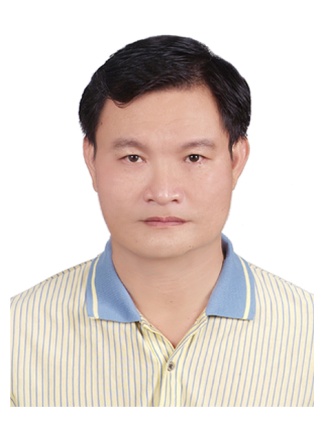 講師簡介劉洋貴 講師學歷：機械碩士經歷：曾擔任菱陽公司、三盟公司射出成型課課長、堤維西公司射出成型課課長、高專、堤維西廣州廠/伊朗廠射出成型技術移轉負責人，並由公司指派至日本東京toshiba、德國巴頓及GIEBELER、奧地利AT＆S模具公司研習射出成型及模具技術，並曾擔任富強鑫射出機集團研發中心經理，到義大利學習二板機製作技術,擁有27年射出成型經驗，目前於模具廠、射出機製造廠擔任技術顧問。除於國內大專院校擔任兼任講師，曾受邀至香港、上海、哥斯大黎加等地授課，授課經驗相當豐富。專長：塑膠射出成型技術、多色射出成型模具、射出成型機技術及設計、機械系統設計課程安排課程資訊日期：2013年9月3日(二) 及2013年9月10日(二) (不可單報一日，此為兩日課程)上課詳細地址：台南市永康區中正南路30號14樓之1 (太子金融大樓)主辦單位：科盛科技股份有限公司協辦單位：台灣精密機械與模具策略聯盟報名方式：線上報名 或 傳真報名，報名表下載報名費用如下: ※ 以上費用含講義、午餐、點心
※ 活動前三天內取消，恕不退款付費方式費用須在會前一星期2013/8/27(二)繳交完畢
繳費後請回傳繳款單據或來電確認報名銀行匯款或ATM轉帳方式:
戶名: 科盛科技股份有限公司
帳號：96270118923100
銀行：彰化銀行 北新竹分行
銀行代號: 009郵政劃撥:
戶名: 科盛科技股份有限公司
帳號: 19447254報名聯絡資訊新竹科盛－何小姐 電話：03-5600199 begin_of_the_skype_highlighting  end_of_the_skype_highlightin分機：716 傳真：03-5600198 begin_of_the_skype_highlighting E-Mail：colbieho@moldex3d.com台南科盛－林小姐 電話：06-2826188 分機：222 傳真：06-2828555 E-Mail：annalin@moldex3d.com第一日 2013/9/3 (二)第一日 2013/9/3 (二)時間課程0900-0930報到0930-1050頭燈燈殼PC材質特性介紹1050-1100休息1100-1200頭燈燈殼PC射出機及模具設計重點1200-1300享用午餐1300-1430 頭燈BMC反射鏡材料特性分析1430-1500下午茶&廠商交流1500-1630 頭燈BMC反射鏡射出機及模具設計重點1630-1700問與答 Q & A第二日 2013/9/10 (二)第二日 2013/9/10 (二)時間課程0900-0930報到0930-1050 BMC射出不良原因分析及解決對策1050-1100休息1100-1200傳統尾燈雙色射出機及模具設計重點1200-1300享用午餐1300-1430 雙色尾燈射出不良原因分析及解決對策1430-1500下午茶&廠商交流1500-1630 特殊SPIN FORM 雙色機及雙色模介紹          1630-1700問與答 Q & A繳費方式1人報名同公司2人以上學校單位優惠課程當日繳費NT$6,000元NT$5,400元NT$5,400元每人(原價)每人(九折)每人(九折)提前一週匯款NT$5,400元NT$4,800元NT$4,800元每人(九折)每人(八折)每人(八折)